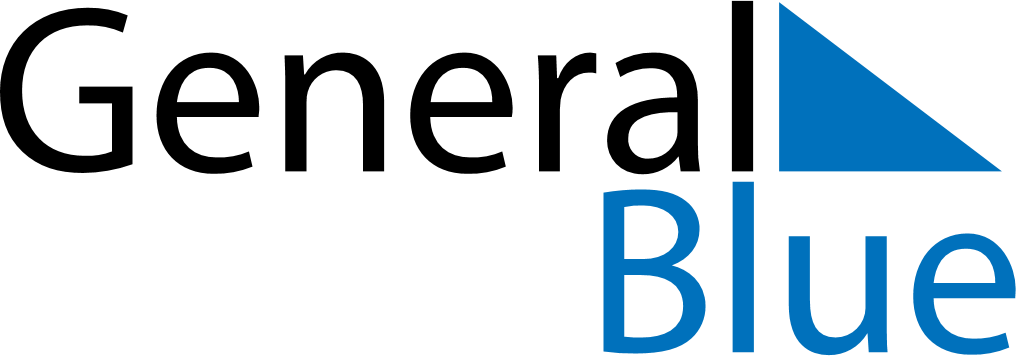 May 2024May 2024May 2024May 2024May 2024May 2024Plottier, Neuquen, ArgentinaPlottier, Neuquen, ArgentinaPlottier, Neuquen, ArgentinaPlottier, Neuquen, ArgentinaPlottier, Neuquen, ArgentinaPlottier, Neuquen, ArgentinaSunday Monday Tuesday Wednesday Thursday Friday Saturday 1 2 3 4 Sunrise: 8:16 AM Sunset: 6:43 PM Daylight: 10 hours and 27 minutes. Sunrise: 8:17 AM Sunset: 6:42 PM Daylight: 10 hours and 25 minutes. Sunrise: 8:18 AM Sunset: 6:41 PM Daylight: 10 hours and 23 minutes. Sunrise: 8:18 AM Sunset: 6:40 PM Daylight: 10 hours and 21 minutes. 5 6 7 8 9 10 11 Sunrise: 8:19 AM Sunset: 6:39 PM Daylight: 10 hours and 19 minutes. Sunrise: 8:20 AM Sunset: 6:38 PM Daylight: 10 hours and 17 minutes. Sunrise: 8:21 AM Sunset: 6:37 PM Daylight: 10 hours and 15 minutes. Sunrise: 8:22 AM Sunset: 6:36 PM Daylight: 10 hours and 13 minutes. Sunrise: 8:23 AM Sunset: 6:35 PM Daylight: 10 hours and 11 minutes. Sunrise: 8:24 AM Sunset: 6:34 PM Daylight: 10 hours and 9 minutes. Sunrise: 8:25 AM Sunset: 6:33 PM Daylight: 10 hours and 7 minutes. 12 13 14 15 16 17 18 Sunrise: 8:26 AM Sunset: 6:32 PM Daylight: 10 hours and 5 minutes. Sunrise: 8:27 AM Sunset: 6:31 PM Daylight: 10 hours and 4 minutes. Sunrise: 8:28 AM Sunset: 6:30 PM Daylight: 10 hours and 2 minutes. Sunrise: 8:29 AM Sunset: 6:29 PM Daylight: 10 hours and 0 minutes. Sunrise: 8:29 AM Sunset: 6:28 PM Daylight: 9 hours and 58 minutes. Sunrise: 8:30 AM Sunset: 6:27 PM Daylight: 9 hours and 57 minutes. Sunrise: 8:31 AM Sunset: 6:27 PM Daylight: 9 hours and 55 minutes. 19 20 21 22 23 24 25 Sunrise: 8:32 AM Sunset: 6:26 PM Daylight: 9 hours and 53 minutes. Sunrise: 8:33 AM Sunset: 6:25 PM Daylight: 9 hours and 52 minutes. Sunrise: 8:34 AM Sunset: 6:24 PM Daylight: 9 hours and 50 minutes. Sunrise: 8:35 AM Sunset: 6:24 PM Daylight: 9 hours and 49 minutes. Sunrise: 8:35 AM Sunset: 6:23 PM Daylight: 9 hours and 47 minutes. Sunrise: 8:36 AM Sunset: 6:22 PM Daylight: 9 hours and 46 minutes. Sunrise: 8:37 AM Sunset: 6:22 PM Daylight: 9 hours and 44 minutes. 26 27 28 29 30 31 Sunrise: 8:38 AM Sunset: 6:21 PM Daylight: 9 hours and 43 minutes. Sunrise: 8:38 AM Sunset: 6:21 PM Daylight: 9 hours and 42 minutes. Sunrise: 8:39 AM Sunset: 6:20 PM Daylight: 9 hours and 41 minutes. Sunrise: 8:40 AM Sunset: 6:20 PM Daylight: 9 hours and 39 minutes. Sunrise: 8:41 AM Sunset: 6:19 PM Daylight: 9 hours and 38 minutes. Sunrise: 8:41 AM Sunset: 6:19 PM Daylight: 9 hours and 37 minutes. 